Giochiamo con cruciverba e crucinumeri  a cura di Piera TuriniQuando il docente incontra una classe prima della scuola superiore si trova spesso davanti tante diverse realtà: allievi provenienti da molteplici scuole con una preparazione differente.Prima di cominciare un percorso comune è necessario, sul piano delle competenze di base, condividere un quadro comune di conoscenze e farlo con un approccio di gruppi in competizione giocosa potrebbe essere un inizio positivo.Questa proposta è un suggerimento in tal senso pensata per una prima superiore, ma variando le richieste può adattarsi a ogni classe.1)   Crucinumero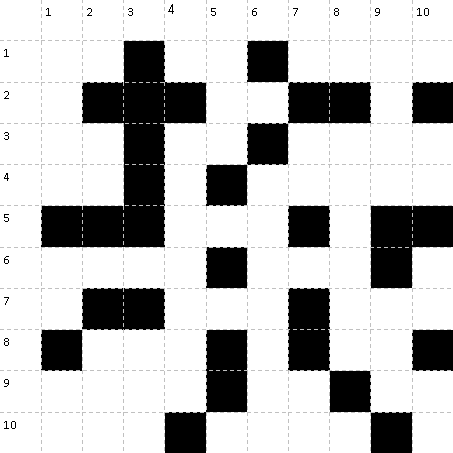 Nota: Le caselle singole non sono definiteSoluzione crucinumero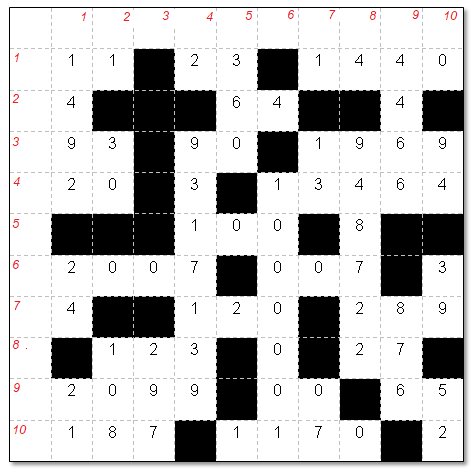 2)  Preparare le definizioni o richiesta di semplici calcoli matematici per lo schema dato 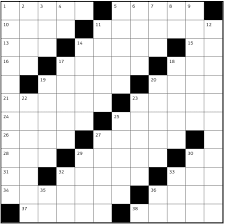 3) costruire un rebus usando definizioni e figure inerenti la matematica(Un rebus statico si risolve mediante la denominazione degli oggetti dove per oggetto s’intende un disegno o figura di una vignetta illustrata. Per denominazione s’intende, invece, un insieme di lettere o una lettera poste visivamente sopra tale disegno: ciò è detto grafema.)RETTE ORTOGONALI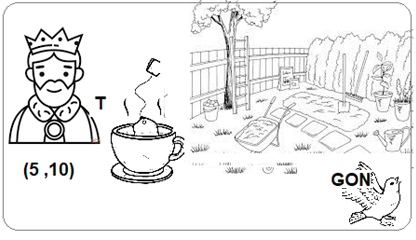 TEOREMA DI TALETE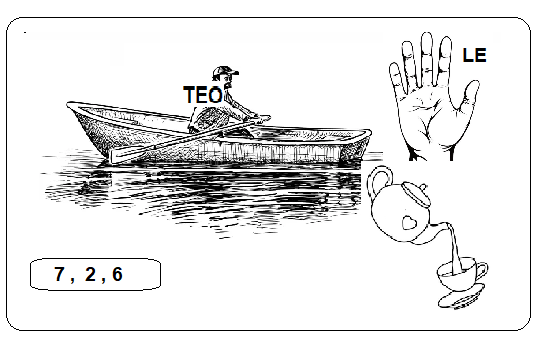 PERIMETRO  DEL TRAPEZIO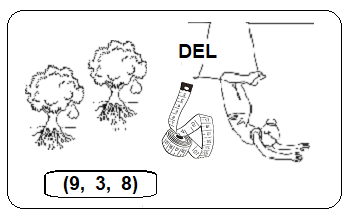 ASSI DI SIMMETRIA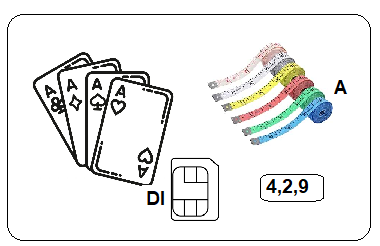  OrizzontaliIl più piccolo numero primo a due cifre – Il maggiore divisore di 2024 che sia primo -La misura in gradi degli angoli interni di un decagonoIl risultato dell’espressione (23x2)3: 322=Il triplo di 31 - Il numero più grande della tombola - L’anno del primo allunaggioNumero dei vertici del dodecaedro – m.c.m tra 264 e1 683Gli anni di un secoloAnno di nascita di Maria che nell’anno 2025 potrà prendere la patente- Un famoso agente ingleseDieci dozzine - Il quadrato di 17Il triplo di 41 - 33Duemilanovantanove - Un tipo di farina –I Km percorsi in 5 ore da un maratoneta che           va a 13 km/hIl MCD tra 935 e1 683- Il numero di minuti contenuti in 19 ore e mezzo    Verticali Anno della scoperta dell’America - I minuti di 2/5 di un’ora - Ho pagato 55,3 € per dei pantaloni il cui cartellino indicava 70 €. indica la percentuale di sconto Spigoli del dodecaedro – Ampiezza dell’angolo di un pentagono regolareI cm2 della superficie di un rettangolo i cui lati misurano 33 cm e 9 cmNumero palindromo di sette cifre la cui cifra centrale è 7, la seconda 1/3 della prima e la terza 1/3 della secondaGradi dell’angolo giroUnmilioneuno.Si dice che porta fortuna - Il mese di luglio nelle dateNovecentoquarantottomilasettecentoventidue m.c.m (14, 77, 58) - Tre numeri consecutivi decrescenti aventi per somma 21                    I gradi del supplementare di 86° – Il triplo di 13 –le settimane dell’anno